МЕЖДУНАРОДНАЯ ПРОМЫШЛЕННАЯ ВЫСТАВКА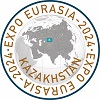 «EXPO EURASIA KAZAKHSTAN 2024»и бизнес-форум19 - 21 июня 2024ЗАЯВКА НАОРГАНИЗАЦИЮ ДЕЛОВОЙ ПОЕЗДКИЗаказчик: Тел.:  e-mail:   Контактное лицо:  Тел.: e-mail:     АВИАПЕРЕЛЕТАВИАБИЛЕТЫ ПРИОБРЕТАЮТСЯ УЧАСТНИКАМИ САМОСТОЯТЕЛЬНОДокументы для въезда:1) Действующий российский или загранпаспорт;2) Виза не требуется. ТРАНСФЕРЫДополнительно: ______________________________________________________________________________СТОИМОСТЬ НОМЕРА В ОТЕЛЯХ В СУТКИ С ЗАВТРАКОМОплата по курсу ЦБ РФ +2%* Single (sngl)- одноместный номер        Twin - двухместный номер с двумя раздельными кроватями        Double (dbl)- двухместный номер с одной большой кроватью** Стоимость категории номера выше делюкса в 5* отеле – по запросуУВАЖАЕМЫЕ ГОСПОДА! ПРОСЬБА ознакомиться с правилами заселения в отель. Время заезда: после 14:00. Время выезда до 12:00. В случае раннего заезда или позднего выезда, осуществляется доплата за номер в размере одних суток.МЕРОПРИЯТИЯ* Цены после 1 мая могут будут пересмотрены в зависимости от курса $.   НДС не облагается.               Заказчик с Условиями участия в мероприятиях Организатора ознакомлен и согласен. Руководитель: ___________________________/ ПодписьДата «____» ___________________   2024 г.Оргкомитет: 119034, Москва, ул. Пречистенка, 10/2 стр. 1, тел/факс:+7 (495) 721-32-36, info@zarubezhexpo.ru,   www.zarubezhexpo.ru, Часы работы выставки: 19 -21 июня с 09.00 до 18.00НаправлениеЦеназа 1 челДата, время и №рейса прилета в Алматы/вылета в    РФКол-во чел.ФИОАэропорт – отель – аэропорт (комфортабельный автобус или минивэн)За 1 человека5 000 руб.     В Алматы№ ________ Дата___ ___Время ___:___В РФ№ ________ Дата___ ___Время ___:___Аэропорт – отель (индивидуальный трансфер 1-2 чел.)За 1 человека7 000 руб.  Отель – аэропорт(индивидуальный трансфер 1-2 чел.)За 1 человека7 000 руб. Отель 3*Стоимость в суткиРазмещение*Фамилия Имя (на англ.яз)Дата въездаДата выездаКол-во ночейСтандартный одноместный95 $ SingleСтандартный двухместный105 $ Twin DoubleОтель 4*Стандартный одноместный115 $ SingleСтандартный двухместный133 $ Twin DoubleОтель 5*Делюкс**одноместный250 $ SingleДелюксдвухместный300 $ Twin DoubleДатаМероприятиеСтоимость,  руб.*Список (ФИО)18 июняУжин в национальном ресторане5 000 руб.   19 июняТоржественный банкет (стоимость дополнительных пригласительных)(2 человека включены в рег.сбор)7 000 руб.   20 июняСоколиный питомник «Сункар» в ущелье Алма-АрасанУжин в национальном ресторане 8 000 руб.   21 июняЭкскурсия с гидом в Кок-Тобе Ужин в национальном ресторане7 500 руб.   22 июняЭкскурсия с гидом по достопримечательностям Алматы с обедом и ужином в национальномресторане 9 500 руб.   23 июняПешая прогулка экскурсия с гидом по исторической части города с обедом в национальном ресторане7 000 руб.       